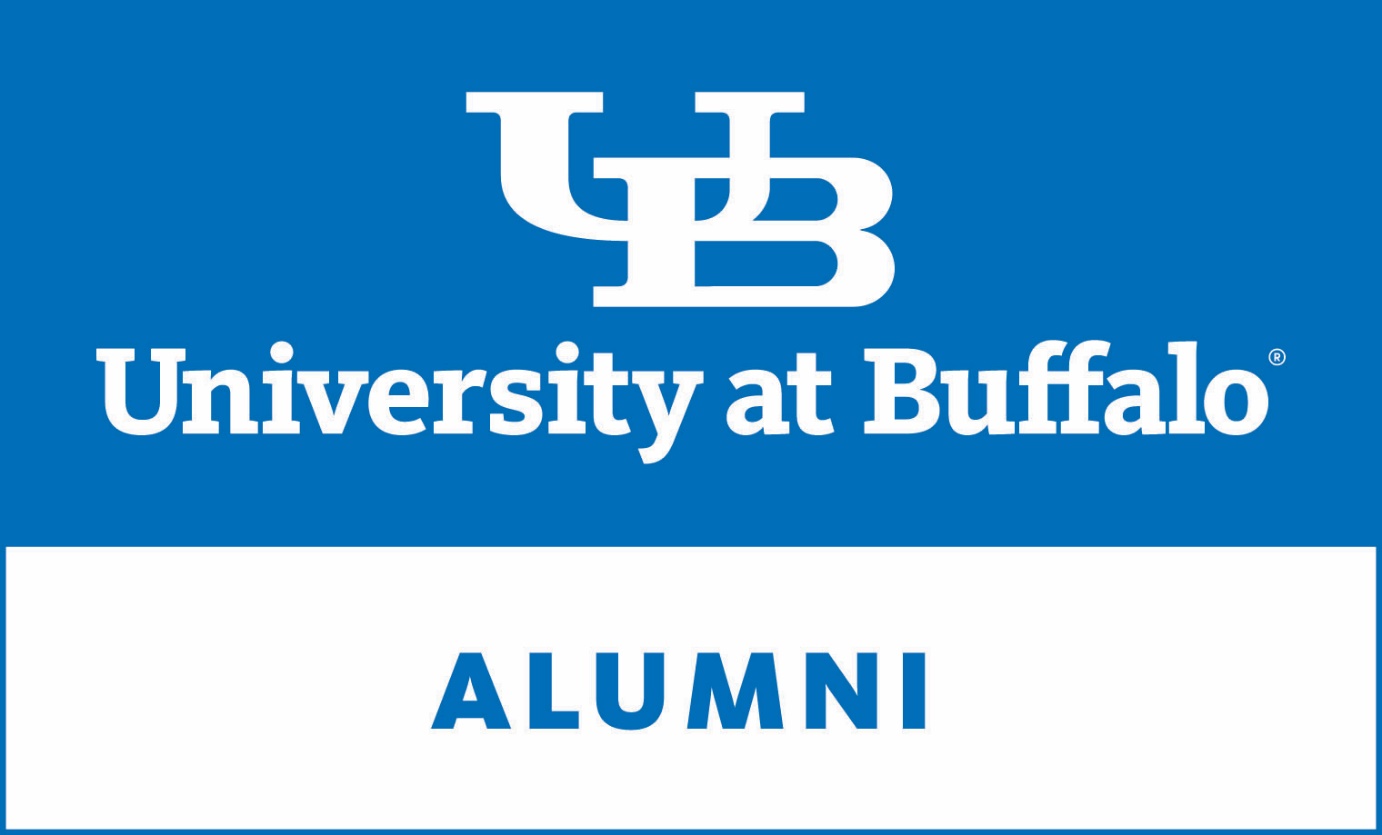 Welcome!